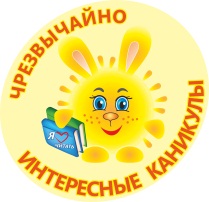 ПОЛОЖЕНИЕо проведении Городского творческого конкурса «Мир на карандаш» Конкурс проводится в рамках Летней программы чтения «Чрезвычайно интересные каникулы» и посвящён Году науки и технологий.ЦЕЛЬ: Развитие творческих способностей детей, их чувства патриотизма и экологического самосознания.ОРГАНИЗАТОРЫ: Муниципальное казённое учреждение «Централизованная библиотечная система»УЧАСТНИКИ: дети до 14 лет и семьиСРОКИ ПРОВЕДЕНИЯ:  с 10 июня по 25 августа 2021 годаНОМИНАЦИИ:«Записки путешественника»«Летнее впечатление»ТРЕБОВАНИЯ К КОНКУРСНЫМ РАБОТАМВ номинации «Записки путешественника» конкурсная работа выполняется в блокноте формата А5 и должна содержать рисунки с подписью, либо небольшие текстовые записи с маленькими зарисовками.В номинации «Летнее впечатление» конкурсная работа выполняется в виде рисунка-коллажа на листе А4Все рисунки должны быть сделаны простыми или цветными карандашами.Блокноты необходимо подписать на 1-й обложке блокнота, а рисунки с обратной стороны. В подписи работ указать: Фамилию Имя автора (семьи), название конкурса «Мир на карандаш», № библиотеки, возраст автора (в семье всех участвующих детей)Работы сдаются в библиотеку по месту жительства до 25 августа 2021 годаБиблиотекари передают проверенные работы жюри не позднее 1 сентября.Жюри подводит итоги с 1 по 10 сентября 2021 г.ИТОГИ:Победителям будут вручены Дипломы и призы на праздничном закрытии Летней программы чтения, которое состоится 26 сентября 2021 года. О месте и времени будет сообщено дополнительноЛучшие конкурсные работы будут экспонироваться на городской выставке.Информация об итогах конкурса будет публиковаться в группе «ЧИК и друзья» в ВКонтакте. https://vk.com/event122506910Телефон для справок: 53-81-00. Куратор: Ромасько Лариса Игоревна